Name: _____________________________					Date: __________________________  Domain vs. Cage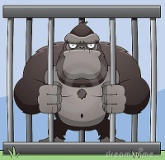 Using the following pages, find text evidence to describe Ivan’s domain at the Big Top Mall as well as his original home in Africa. Ivan’s original home in Africa		                  Ivan’s domain at the Big Top Mall		     pg. 123-127					               pg. 7-8  _______________________________________________	     		  _______________________________________________  _______________________________________________	   		 ________________________________________________  _______________________________________________			 ________________________________________________  _______________________________________________			 ________________________________________________  _______________________________________________			_________________________________________________Using the descriptions you found, draw a visual representation of Ivan’s domain in the Mall and Ivan’s original home in Africa.         Africa							   Big Top MallSkim over pg. 164-165 in Ivan.  How has Ivan changed in these pages?What caused Ivan to change in this way? Do you agree with Ivan’s new outlook on his home?  Why or why not?Look at the descriptions and pictures of Ivan’s original and current home above.  Based on our reading yesterday, how do you think a circus would compare to these environments? 